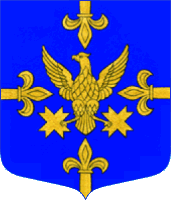 МУНИЦИПАЛЬНОЕ ОБРАЗОВАНИЕРАЗМЕТЕЛЕВСКОЕ СЕЛЬСКОЕ ПОСЕЛЕНИЕВСЕВОЛОЖСКОГО МУНИЦИПАЛЬНОГО РАЙОНАЛЕНИНГРАДСКОЙ ОБЛАСТИАДМИНИСТРАЦИЯПОСТАНОВЛЕНИЕ15 июня 2012 года                                                                   № 65 д. Разметелево                                                                                                            Об утверждении проекта планировки и проекта межевания	В соответствии с Земельным кодексом Российской Федерации, Градостроительным кодексом Российской Федерации, Федеральным законом Российской Федерации от 06.10.2003 № 131-ФЗ «Об общих принципах организации местного самоуправления в Российской Федерации», Уставом МО Разметелевское СП, Положением о порядке организации и проведении публичных слушаний по проекту планировки территории и/или проекту межевания территории или части территории МО Разметелевское СП, утвержденным решением Совета депутатов МО Разметелевское СП от 11.03.2011 №17, на основании постановления администрации МО Разметелевское СП от 03.04.2012 №27 «О разработке документации по планировке территории в составе проекта планировки и проекта межевания», с учетом Заключения о результатах проведения публичных слушаний по проекту планировки и проекту межевания от 23.05.2012 №23/05/2012-2, с учетом Протокола публичных слушаний от 21.05.2012 №21/05/2012-2, Рекомендации комиссии по подготовке Правил землепользования и застройки МО Разметелевское СП №04-05-2012/02 от 04.05.2012,	ПОСТАНОВЛЯЮ:1. Утвердить проект планировки и проект межевания территории площадью 1268000 кв.м., расположенной по адресу: Ленинградская область, Всеволожский район, участок «Березовка», в составе:1.1.  чертеж планировки территории с отображением красных линий, согласно приложению №1;1.2.  чертеж планировки территории с отображением линий, обозначающих дороги, улицы, проезды, согласно приложению №2;1.3.  чертеж планировки территорий с отображением границ зон планируемого размещения объектов капитального строительства социально-культурного назначения, инженерной и транспортной инфраструктуры, коммунально-бытового назначения, иных объектов капитального строительства, согласно приложению №3;1.4.    чертеж межевания территории (границы формируемых земельных участков), согласно приложению №4;1.5.     положение о характеристиках планируемого развития территории, согласно приложению №5. 2. Присвоить земельным участкам номера, согласно приложению №6.Настоящее постановление и утвержденную документацию по планировке территории опубликовать в газете «Разметелевский вестник» и разместить на официальном сайте МО Разметелевское СП в сети Интернет.Контроль за исполнением постановления оставляю за собой.Глава администрации                                                А.О.ЗнаменскийРассылка: 1 экз. – в дело                   3 экз. – заявителю                   1 экз. – в прокуратуру